  Formulari nr  3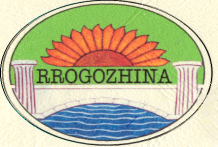                                                              REPUBLIKA E SHQIPERISE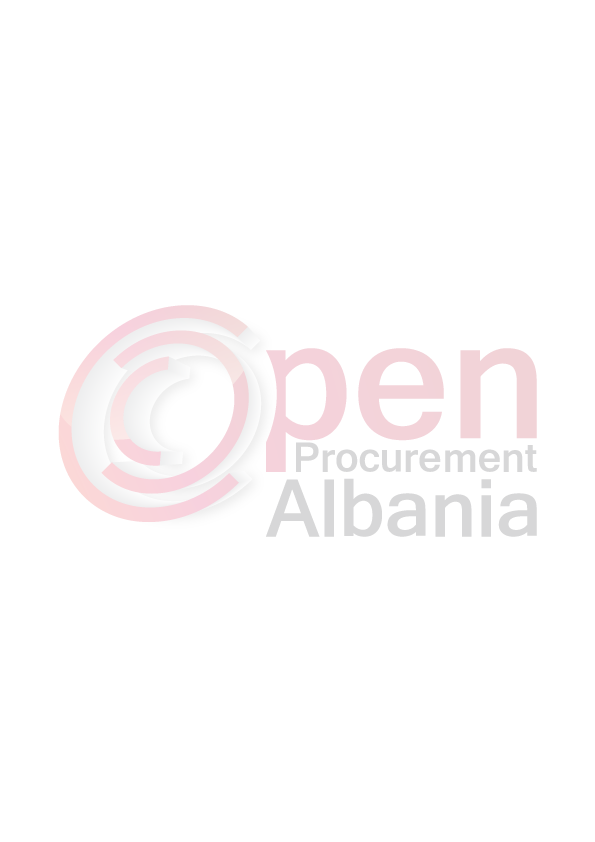 BASHKIA  RROGOZHINEAdresa : Bashkia Rrogozhine Lagja Nr. 1,Rruga Kavajes “Blloku “12 Shtatori”  Tel.fax 0577 20-31                                                         FTESË PËR OFERTËEmri dhe adresa e autoritetit kontraktorEmri 			Fatmir   MuratiAdresa		 Bashkia  RrogozhinëTel:		0665968820E-mail		fatmirmurati66@gmail.comAdresa e Internetit Bashkia  Rrogozhinë do të zhvillojë procedurën e prokurimit me vlerë të vogël me fondLimit  593290  lekë pa TVSH, me objekt: Ndertim Oxhake ne shkolla, per soba me dru  .  Burimi i Financimit:  Bashkia  Rrogozhine.Data e zhvillimit do të jetë 30.03.2016, ora 13:00 në adresën www.app.gov.alJeni të lutur të paraqisni ofertën tuaj për këtë objekt prokurimi me këto të dhëna:Në oferten e tij ,ofertuesit  duhet të paraqesë të dhënat e plota të personit të kontaktit.Pranimin e specifikimeve teknike dhe plotësimin e formularit të çmimit të ofertës të hedhura në sistemin elektronik të prokurimeve nga ana e operatorit ekonomik.Operatori Ekonomik te jete i licensuar per shitje te tilla.Duke ju falenderuar për pjesmarrjen,- Pranimi i Sherbimit do të bëhet brenda  3  orëve nga  shpallja e fituesit dhe operatori brenda ketij afati duhet te sjelle Preventivin dhe certifikaten e ndertuesit.- Operatori Ekonomik fitues të dorëzojë bashkë me faturën , Ekstraktin e Rregjistrit Tregtar dhe Vërtetimin Bankar që përmban Nr. e llogarisë dhe IBAN.TITULLARI I AUTORITETIT KONTRAKTOR /OSE PERSONI                                                           I AUTORIZUAR PREJ TIJ                                                                 Beqir  NUREDININr.Nr.Anal.PERSHKRIMI I PUNIMEVENJESIASASIACMIMI VLERA 12.64/2Mure tulle 25 cm Oxhak Brenda Objektit  LL-B M = 25 (11 cope)m31.922.65/2Mure tulle 25 cm Oxhak Jashte  Objektit  LL-B M = 25 (11 copeM323.7 3 2.310 Suvatim muri Brenda me llac m =25 M2 15.942.331Suvatim Oxhaku nga Jashte  me llac  M -25M294.452.404Lyerje me boje Hidroplastike Muri OxhakuM2110